Evaluación 1: El tablero y los peonesNivel: básico (8 puntos)Club:________________________________________________________________________________Nombre:____________________________________________________________________________Fecha:_______________________________________________________________________________Puntuación:________________________________________________________________________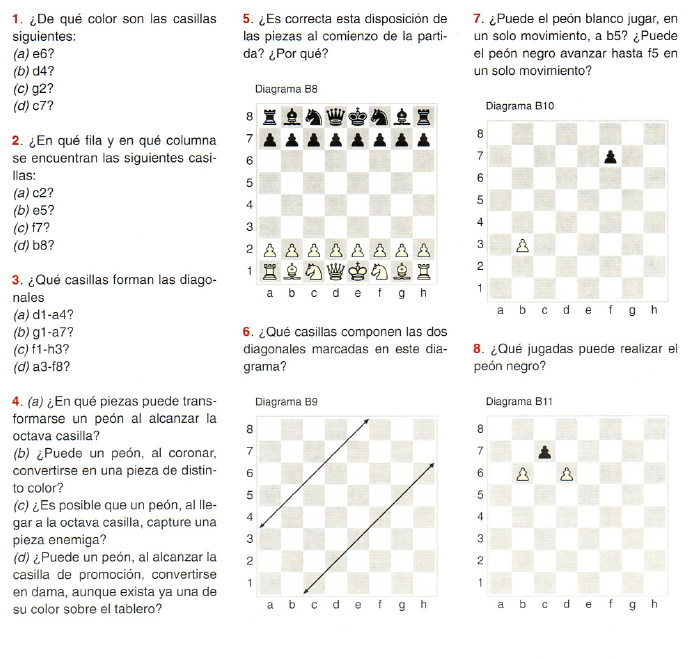 